BASIC STAKEHOLDER ENGAGEMENT PLAN EXAMPLE
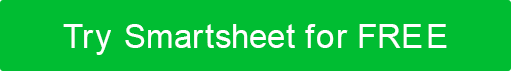 BASIC STAKEHOLDER ENGAGEMENT PLAN TEMPLATEPROJECT 
NAMEUrban Park Renovation PROJECT DESCRIPTIONThis project aims to revitalize an existing urban park by improving its recreational facilities, 
enhancing its green spaces, upgrading its playgrounds, and improving its walking paths and lighting. StakeholderArea(s) of Interest Project 
Phase(s) Engagement 
ApproachEngagement 
MethodFrequency City Residents Safety and AccessibilityPlanning, 
Execution, 
Closure   Inclusive: Request their input and feedback. Social Media Posts Weekly Environmental GroupsGreen Space Preservation and Sustainable Design Initiation, 
Planning Consultative: Seek their expertise.  EmailsMonthly Department of Parks & RecreationMaintenance, Operation, and Compliance Initiation, 
Planning, 
Execution Partnership-Oriented: Work to ensure the park’s long-term viability. Phone Calls Biweekly Construction Contractors Budget and Quality Assurance  Planning, 
Execution, 
Closure Collaborative: Work closely to ensure a successful execution. In-Person MeetingsWeekly PROJECT 
NAMEPROJECT DESCRIPTIONStakeholderArea(s) of Interest Project 
Phase(s) Engagement 
ApproachEngagement 
MethodFrequency StakeholderArea(s) of Interest Project 
Phase(s) Engagement 
ApproachEngagement 
MethodFrequency DISCLAIMERAny articles, templates, or information provided by Smartsheet on the website are for reference only. While we strive to keep the information up to date and correct, we make no representations or warranties of any kind, express or implied, about the completeness, accuracy, reliability, suitability, or availability with respect to the website or the information, articles, templates, or related graphics contained on the website. Any reliance you place on such information is therefore strictly at your own risk.